Universidad Nacional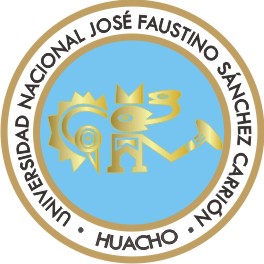 José Faustino Sánchez CarriónFACULTAD DE CIENCIAS SOCIALESAv. Mercedes Indacochea Nº 609 - puerta 01– Telf. 2327420SILABOASIGNATURA:	 GESTIÓN DE RECURSOS HUMANOS Y TRABAJO SOCIALDATOS GENERALES:Código de Asignatura	: 24356Escuela Académico Profesional	: Trabajo SocialDepartamento Académico	: Ciencias SocialesCiclo	: Sexto ciclo - VICrédito	: 03Plan de Estudios	: 05Condición	: ObligatoriaHoras Semanales	: Teoría 02 - Práctica 02Pre-requisito	: Administración y Gestión de Calidad en                      Trabajo SocialSemestre Académico	: 2017- IDocente	: HENRIQUEZ SUAREZ, Milagro Rosario.Colegiatura	: CTSP N° 4224Correo electrónico	: mhenriquez@unjfsc.edu.peSUMILLAGestión de los Recursos Humanos.- Fases de su Evolución Histórica, Funciones de la Gestión. Objetivos. Planificación y aplicación de Políticas Estratégicas de Recursos Humanos. Técnicas para organizar y seleccionar personal que participen en el planeamiento y programación del Bienestar  Social y Desarrollo Humano. Tendencias actuales de la Gestión de Recursos Humanos.OBJETIVOS Aplicar enfoques y  herramientas de gestión en Recursos Humanos a nivel público y privado en la intervención de Trabajo social de las organizaciones.IV.	METODOLOGIA DE ENSEÑANZA APRENDIZAJE4.1.	Docente: En el proceso  de enseñanza –aprendizaje  se utilizará una   Metodología activa  centrada en el alumno, clases magistrales. Lecturas seleccionadas, simulaciones, estudios de casos.4.2.	Discente: Trabajo en grupo. Debates, análisis,  síntesis, resúmenes, Philips 66, lecturas exposiciones trabajos  monográficos individual y/o   GrupalV.	PROGRAMACIÓN DE CONTENIDOVI. MEDIOS, MATERIALES Y RECURSOSSe utilizarán los siguientes medios:Viaje de estudio con Guías de práctica, separatas, monografía o trabajo de investigación monográfica, ayudas visuales (películas, videos), multimedia (videos, televisión), correo educativo (internet)Equipos: Computadora, televisor, DVD, impresora.VI. METODOLOGIA DE EVALUACIÓNDos evaluaciones parciales el primero en la octava semana de iniciadas las clases y el segundo en la semana dieciséis; además se considera los trabajos académicos aplicativos a la mitad y al finalizar el periodo lectivo. El Promedio para cada Evaluación parcial se determina anotando el promedio simple de:1. Evaluación Escrita (con un decimal sin redondeo) 2. Evaluación Oral (con un decimal sin redondeo) 3. Trabajo Académico El Promedio Final se hará calculando: Los promedios P1 y P2, serán anotados con un decimal sin redondeo.Nota Promocional Mínima Once (11)En el proceso de Evaluación Interno se utilizará la autoevaluación, coevaluación y heteroevaluaciónHuacho, Marzo del 2017........................................................Dra.  Milagro Henríquez SuárezDocenteUNIDAD TEMATICAOBJETIVOS ESPECIFICOSCONTENIDOS ANALITICOSNºSESIONESFECHA DE CLASESESTATEGIASIInterpretar  las políticas modernas  de la gestión en Recursos Humanos1.1.  Modernización Nacional de la Gestión Pública en el Estado Peruano0104/04/17ExposiciónIInterpretar  las políticas modernas  de la gestión en Recursos Humanos1.2.   Importancia de los Recursos Humanos en las  organizaciones.0211/04/17Análisis de lecturasIInterpretar  las políticas modernas  de la gestión en Recursos Humanos1.3. Recursos Humanos y Gestión por procesos y resultados 0318/04/17Estudio de casosIInterpretar  las políticas modernas  de la gestión en Recursos Humanos1.4. Sistema de Gestión de recursos Humanos:       Público-Privado  ( antecedentes )0425/04/17ConferenciaAnálisis de lecturasIIAnalizar  el sistema de Recursos Humanos2.1. Clasificación del  Sistema de Recursos Humanos0502/05/17Estudio de casosDebates grupalesIIAnalizar  el sistema de Recursos Humanos2.2. Planificación de políticas y organización del trabajo0609/05/17Debates grupalesSimulación de casosIIAnalizar  el sistema de Recursos Humanos2.3.  Gestión del empleo: Funciones y productos0716/05/17Simulación de casosSimulación de casosIIAnalizar  el sistema de Recursos Humanos2.4. PRIMER EXAMEN PARCIAL: RESULTADO, REPORTE Y PUBLICACIÓN0823/05/17Prueba escritaPrueba oralIIIAplicar el sistema de gestión de Recursos Humanos en organizaciones públicas y privadasGestión de rendimiento: Funciones y productos0930/05/17Análisis de casosIIIAplicar el sistema de gestión de Recursos Humanos en organizaciones públicas y privadasGestión de desarrollo y capacitaciones: Funciones y productos1006/06/17Estudio de casosIIIAplicar el sistema de gestión de Recursos Humanos en organizaciones públicas y privadasGestión de compensaciones: Funciones y productos1113/06/17Estudio de casosIIIAplicar el sistema de gestión de Recursos Humanos en organizaciones públicas y privadasGestión de relaciones humanas y sociales: Funciones y productos1220/06/17Estudio de casosIVElaborar propuestas de  Gestión en Bienestar Recursos humanos 4.1. Seguridad y salud en el trabajo1327/06/17Estudio de casosIVElaborar propuestas de  Gestión en Bienestar Recursos humanos 4.2. Cultura y Clima laboral1404/07/17Trabajo monográficoExposición grupalIVElaborar propuestas de  Gestión en Bienestar Recursos humanos 4.3. Bienestar social y Trabajo Social1511/07/17Exposición grupalIVElaborar propuestas de  Gestión en Bienestar Recursos humanos 4.4.  SEGUNDO EXAMEN PARCIAL: RESULTADO, REPORTE PUBLICACIÓN1618/07/17Prueba escritaPrueba oral